DEJA VOLAR TU IMAGINACIÓN…. y escribe en 4 o 5 renglones de tu libreta:¿Qué harías si un oso te atacara?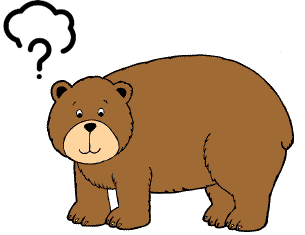 